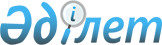 Алакөл аудандық мәслихатының 2018 жылғы 28 желтоқсандағы "Алакөл ауданының 2019-2021 жылдарға арналған бюджеті туралы" № 45-1 шешіміне өзгерістер енгізу туралыАлматы облысы Алакөл аудандық мәслихатының 2019 жылғы 6 желтоқсандағы № 60-1 шешімі. Алматы облысы Әділет департаментінде 2019 жылы 13 желтоқсанда № 5341 болып тіркелді
      2008 жылғы 4 желтоқсандағы Қазақстан Республикасының Бюджет кодексінің 106-бабының 4-тармағына, "Қазақстан Республикасындағы жергілікті мемлекеттік басқару және өзін-өзі басқару туралы" 2001 жылғы 23 қаңтардағы Қазақстан Республикасы Заңының 6-бабының 1-тармағының 1) тармақшасына сәйкес, Алакөл аудандық мәслихаты ШЕШIМ ҚАБЫЛДАДЫ:
      1. Алакөл аудандық мәслихатының "Алакөл ауданының 2019-2021 жылдарға арналған бюджеті туралы" 2018 жылғы 28 желтоқсандағы № 45-1 (Нормативтік құқықтық актілерді мемлекеттік тіркеу тізілімінде № 5016 тіркелген, 2019 жылдың 31 қаңтарында Қазақстан Республикасы нормативтік құқықтық актілерінің эталондық бақылау банкінде жарияланған) шешіміне келесі өзгерістер енгізілсін:
      көрсетілген шешімнің 1-тармағы жаңа редақцияда баяндалсын:
       "1. 2019-2021 жылдарға арналған аудандық бюджет тиісінше осы шешімнің 1, 2 және 3-қосымшаларына сәйкес, оның ішінде 2019 жылға келесі көлемдерде бекітілсін:
      1) кірістер 14 501 526 мың теңге, соның ішінде:
      салықтық түсімдер 3 464 934 мың теңге;
      салықтық емес түсімдер 10 520 мың теңге;
      негізгі капиталды сатудан түсетін түсімдер 34 399 мың теңге;
      трансферттер түсімі 10 991 673 мың теңге, оның ішінде:
      ағымдағы нысаналы трансферттер 5 218 510 мың теңге;
      нысаналы даму трансферттері 1 313 363 мың теңге;
      субвенциялар 4 459 800 мың теңге;
      2) шығындар 14 533 146 мың теңге;
      3) таза бюджеттік кредиттеу 28 174 мың теңге, соның ішінде: бюджеттік кредиттер 44 050 мың теңге;
      бюджеттік кредиттерді өтеу 15 876 мың теңге;
      4) қаржы активтерімен операциялар бойынша сальдо 0 теңге;
      5) бюджет тапшылығы (профициті) (-) 59 794 мың теңге;
      6) бюджет тапшылығын қаржыландыру (профицитін пайдалану) 59 794 мың теңге.".
      2. Көрсетілген шешімнің 1-қосымшасы осы шешімнің қосымшасына сәйкес жаңа редакцияда баяндалсын.
      3. Осы шешімнің орындалуын бақылау Алакөл аудандық мәслихатының "Депутаттық өкілеттік, бюджет, экономика, заңдылықты сақтау, құқықтық қорғау және қоғамдық ұйымдармен байланыс жөніндегі" тұрақты комиссиясына жүктелсін.
      4. Осы шешiм 2019 жылғы 1 қаңтарынан бастап қолданысқа енгiзiледі.  2019 жылға арналған аудандық бюджет
					© 2012. Қазақстан Республикасы Әділет министрлігінің «Қазақстан Республикасының Заңнама және құқықтық ақпарат институты» ШЖҚ РМК
				
      Алакөл аудандық мәслихатының сессия төрағасы

С. Карабеков

      Алакөл аудандық мәслихат хатшысы

С. Жабжанов
Алакөл аудандық мәслихатының 2019 жылғы 6 желтоқсаны № 60-1 шешіміне қосымшаАлакөл аудандық мәслихатының 2018 жылғы "28" желтоқсандағы "Алакөл ауданының 2019-2021 жылдарға арналған бюджеті туралы" № 45-1 шешіміне 1-қосымша
Санаты 
Санаты 
Санаты 
Санаты 
 

 Сомасы

(мың теңге)
Сынып
Сынып
Сынып
 

 Сомасы

(мың теңге)
Ішкі сынып
Ішкі сынып
 

 Сомасы

(мың теңге)
Атауы
 

 Сомасы

(мың теңге)
1. Кірістер 
14 501 526
1
Салықтық түсімдер 
3 464 934
01
Табыс салығы
1 004 110
2
Жеке табыс салығы
1 004 110
03.
Әлеуметтік салық
1 027 059
1
Әлеуметтік салық
1 027 059
04
Меншікке салынатын салықтар
1 344 266 
1
Мүлікке салынатын салықтар
1 303 196
3
Жер салығы 
9 955
4
Көлік құралдарына салынатын салық
23 355
5
Бірыңғай жер салығы
7 760
05
Тауарларға, жұмыстарға және қызметтерге салынатын ішкі салықтар
69 229
2
Акциздер 
21 247
3
Табиғи және басқа ресурстарды пайдаланғаны үшін түсетін түсімдер
33 112
4
Кәсіпкерлік және кәсіби қызметті жүргізгені үшін алынатын алымдар
14 320
5
Ойын бизнесіне салық
550
08
Заңдық мәнді іс-әрекеттерді жасағаны және (немесе) оған уәкілеттігі бар мемлекеттік органдар немесе лауазымды адамдар құжаттар бергені үшін алынатын міндетті төлемдер
20 270
1
Мемлекеттік баж
20 270
2
Салықтық емес түсімдер
10 520
01
Мемлекеттік меншіктен түсетін кірістер
5 783
5
Мемлекет меншігіндегі мүлікті жалға беруден түсетін кірістер
5 783
06
Басқа да салықтық емес түсімдер
4 737
1
Басқа да салықтық емес түсімдер
4 737
3
Негізгі капиталды сатудан түсетін түсімдер
34 399
03
Жерді және материалдық емес активтерді сату
34 399
1
Жерді сату
33 194
2
Материалдық емес активтерді сату
1 205
4
Трансферттер түсімі
10 991 673
02
Мемлекеттік басқарудың жоғары тұрған органдарынан түсетін трансферттер
10 991 673
2
Облыстық бюджеттен түсетін трансферттер
10 991 673
Функционалдық топ
Функционалдық топ
Функционалдық топ
Функционалдық топ
Функционалдық топ
Сомасы

(мың теңге)
Функционалдық кіші топ
Функционалдық кіші топ
Функционалдық кіші топ
Функционалдық кіші топ
Сомасы

(мың теңге)
Бюджеттік бағдарламалардың әкімшісі
Бюджеттік бағдарламалардың әкімшісі
Бюджеттік бағдарламалардың әкімшісі
Сомасы

(мың теңге)
Бағдарлама
Бағдарлама
Сомасы

(мың теңге)
Кіші бағдарлама
Сомасы

(мың теңге)
 Атауы
Сомасы

(мың теңге)
2. Шығындар
14 533 146
1
Жалпы сипаттағы мемлекеттік қызметтер
446 374
1
Мемлекеттік басқарудың жалпы функцияларын орындайтын өкілді, атқарушы және басқа органдар
4 01 454
112
Аудан (облыстық маңызы бар қала) мәслихатының аппараты
21 210
001
Аудан (облыстық маңызы бар қала) мәслихатының қызметін қамтамасыз ету жөніндегі қызметтер
20 550 
003
Мемлекеттік органның күрделі шығыстары
660
122
Аудан (облыстық маңызы бар қала) әкімінің аппараты
180 516
001
Аудан (облыстық маңызы бар қала) әкімінің қызметін қамтамасыз ету жөніндегі қызметтер
120 489
003
Мемлекеттік органның күрделі шығыстары
31 795
113
Жергілікті бюджеттен берілетін ағымдағы нысаналы трансферттер
28 232
123
Қаладағы аудан, аудандық маңызы бар қала, кент, ауыл, ауылдық округ әкімінің аппараты
199 728
001
Қаладағы аудан, аудандық маңызы бар қала, кент, ауыл, ауылдық округ әкімінің қызметін қамтамасыз ету жөніндегі қызметтер
195 930
022
Мемлекеттік органның күрделі шығыстары
3 798
2
Қаржылық қызмет
21 952
452
Ауданның (облыстық маңызы бар қаланың) қаржы бөлімі
21 952
001
Ауданның (облыстық маңызы бар қаланың) бюджетін орындау және коммуналдық меншігін басқару саласындағы мемлекеттік саясатты іске асыру жөніндегі қызметтер
17 989
003
Салық салу мақсатында мүлікті бағалауды жүргізу
1 913
010
Жекешелендіру, коммуналдық меншікті басқару, жекешелендіруден кейінгі қызмет және осыған байланысты дауларды реттеу
1 640
018
Мемлекеттік органның күрделі шығыстары
410
5
Жоспарлау және статистикалық қызмет
22 968
453
Ауданның (облыстық маңызы бар қаланың) экономика және бюджеттік жоспарлау бөлімі
22 968
001
Экономикалық саясатты, мемлекеттік жоспарлау жүйесін қалыптастыру және дамыту саласындағы мемлекеттік саясатты іске асыру жөніндегі қызметтер
22 158
004
Мемлекеттік органның күрделі шығыстары
810
2
Қорғаныс
11 527
1
Әскери мұқтаждар 
4 285
122
Аудан (облыстық маңызы бар қала) әкімінің аппараты
4 285
005
Жалпыға бірдей әскери міндетті атқару шеңберіндегі іс-шаралар
4 285
2
Төтенше жағдайлар жөніндегі жұмыстарды ұйымдастыру
7 242 
122
Аудан (облыстық маңызы бар қала) әкімінің аппараты
7 242
006
Аудан (облыстық маңызы бар қала) ауқымындағы төтенше жағдайлардың алдын алу және оларды жою
3 203
007
Аудандық (қалалық) ауқымдағы дала өрттерінің, сондай-ақ мемлекеттік өртке қарсы қызмет органдары құрылмаған елді мекендерде өрттердің алдын алу және оларды сөндіру жөніндегі іс-шаралар
4 039
3
Қоғамдық тәртіп, қауіпсіздік, құқықтық, сот, қылмыстық атқару қызметі
5 671
9
Қоғамдық тәртіп және қауіпсіздік саласындағы басқа да қызметтер
5 671
485
Ауданның (облыстық маңызы бар қаланың) жолаушылар көлігі және автомобиль жолдары бөлімі
5 671
021
Елдi мекендерде жол қозғалысы қауiпсiздiгін қамтамасыз ету
5 671
4
Білім беру 
7 897 811
1
Мектепке дейінгі тәрбие және оқыту
640 097
464
Ауданның (облыстық маңызы бар қаланың) білім бөлімі
640 097
024
Мектепке дейінгі білім беру ұйымдарында мемлекеттік білім беру тапсырыстарын іске асыруға аудандық маңызы бар қала, ауыл, кент, ауылдық округ бюджеттеріне берілетін ағымдағы нысаналы трансферттер 
395 163
040
Мектепке дейінгі білім беру ұйымдарында мемлекеттік білім беру тапсырысын іске асыруға
244 934
2
Бастауыш, негізгі орта және жалпы орта білім беру
5 991 638
464
Ауданның (облыстық маңызы бар қаланың) білім бөлімі
5 893 956
003
Жалпы білім беру
5 871 575
006
Балаларға қосымша білім беру 
22 381
465
Ауданның (облыстық маңызы бар қаланың) дене шынықтыру және спорт бөлімі
80 667
017
Балалар мен жасөспірімдерге спорт бойынша қосымша білім беру 
80 667
467
Ауданның (облыстық маңызы бар қаланың) құрлыс бөлімі
17 015
024
Бастауыш, негізгі орта және жалпы орта білім беру объектілерін салу және реконструкциялау
17 015
9
Білім беру саласындағы өзге де қызметтер
1 266 076
464
Ауданның (облыстық маңызы бар қаланың) білім бөлімі
1 266 076
001
Жергілікті деңгейде білім беру саласындағы мемлекеттік саясатты іске асыру жөніндегі қызметтер
19 883
004
Ауданның (облыстық маңызы бар қаланың) мемлекеттік білім беру мекемелерінде білім беру жүйесін ақпараттандыру
17 755
005
Ауданның (облыстық маңызы бар қаланың) мемлекеттік білім беру мекемелері үшін оқулықтар мен оқу-әдістемелік кешендерді сатып алу және жеткізу
161 514
007
Аудандық (қалалық) ауқымдағы мектеп олимпиадаларын және мектептен тыс іс-шараларды өткізу
1 759
012
Мемлекеттік органның күрделі шығыстары
360
015
Жетім баланы (жетім балаларды) және ата-аналарының қамқорынсыз қалған баланы (балаларды) күтіп ұстауға қамқоршыларға (қорғаншыларға) ай сайынғы ақшалай қаражат төлемдері 
37 148
067
Ведомстволық бағыныстағы мемлекеттік мекемелерінің және ұйымдарының күрделі шығыстары 
1 027 657
6
Әлеуметтік көмек және әлеуметтік қамсыздандыру 
1 322 056
1
Әлеуметтік қамсыздандыру
791 091
451
Ауданның (облыстық маңызы бар қаланың) жұмыспен қамту және әлеуметтік бағдарламалар бөлімі
790 885
005
Мемлекеттік атаулы әлеуметтік көмек
790 713
057
Мемлекеттік атаулы әлеуметтік көмек алушылар болып табылатын жеке тұлғаларды телевизиялық абоненттік құралдармен қамтамасыз ету
172
464
Ауданның (облыстық маңызы бар қаланың) білім бөлімі
206
031
Жетім балаларды және ата-аналарының қамқорынсыз қалған, отбасылық үлгідегі балалар үйлері мен асыраушы отбасыларындағы балаларды мемлекеттік қолдау
206
2
Әлеуметтік көмек
494 523
451
Ауданның (облыстық маңызы бар қаланың) жұмыспен қамту және әлеуметтік бағдарламалар бөлімі
494 523
002
Жұмыспен қамту бағдарламасы
272 356
004
Ауылдық жерлерде тұратын денсаулық сақтау, білім беру, әлеуметтік қамтамасыз ету, мәдениет, спорт, ветеринария мамандарына отын сатып алуға Қазақстан Республикасының заңнамасына сәйкес әлеуметтік көмек көрсету
24 985
006
Тұрғын үй көмек көрсету
2 132
007
Жергілікті өкілетті органдардың шешімі бойынша мұқтаж азаматтардың жекелеген топтарына әлеуметтік көмек
17 972
010
Үйден тәрбиеленіп оқытылатын мүгедек балаларды материалдық қамтамасыз ету
3 485
014
Мұқтаж азаматтарға үйде әлеуметтік көмек көрсету
43 622
017
Мүгедектерді оңалту жеке бағдарламасына сәйкес, мұқтаж мүгедектерді міндетті гигиеналық құралдармен және ымдау тілі мамандарының қызмет көрсетуін, жеке көмекшілермен қамтамасыз ету
88 486
023
Жұмыспен қамту орталығының қызметін қамтамасыз ету
41 485
9
Әлеуметтік көмек және әлеуметтік қамтамасыз ету салаларындағы өзге де қызметтер
36 442
451
Ауданның (облыстық маңызы бар қаланың) жұмыспен қамту және әлеуметтік бағдарламалар бөлімі
36 442
001
Жергілікті деңгейде халық үшін әлеуметтік бағдарламаларды жұмыспен қамтуды қамтамасыз етуді іске асыру саласындағы мемлекеттік саясатты іске асыру жөніндегі қызметтер
18 405
011
Жәрдемақыларды және басқа да әлеуметтік төлемдерді есептеу, төлеу мен жеткізу бойынша қызметтерге ақы төлеу
8 758
021
Мемлекеттік органның күрделі шығыстары
360
050
Қазақстан Республикасында мүгедектердің құқықтарын қамтамасыз етуге және өмір сүру сапасын жақсарту
8 919
7
Тұрғын үй-коммуналдық шаруашылық
2 992 195
1
Тұрғын үй шаруашылығы
1 017 896
467
Ауданның (облыстық маңызы бар қаланың) құрлыс бөлімі
584 993
003
Комуналдық тұрғын үй қорының тұрғын үйін жобалау және (немесе) салу, реконструкциялау
295 436
004
Инженерлік-коммуникациялық инфрақұрылымды жобалау, дамыту және (немесе) жайластыру
159 057
098
Коммуналдық тұрғын үй қорының тұрғын үйлерін сатып алу
130 500
487
Ауданның (облыстық маңызы бар қаланың) тұрғын үй-коммуналдық шаруашылығы және тұрғын үй инспекциясы бөлімі
432 903
001
Тұрғын үй-коммуналдық шаруашылық және тұрғын үй қоры саласындағы жергілікті деңгейде мемлекеттік саясатты іске асыру бойынша қызметтер
11 559
003
Мемлекеттік органның күрделі шығыстары
430
032
Ведомстволық бағыныстағы мемлекеттік мекемелерінің және ұйымдарының күрделі шығыстары 
320 695
113
Жергілікті бюджеттен берілетін ағымдағы нысаналы трансферттер
100 219
2
Коммуналдық шаруашылық
1 060 415
467
Ауданның (облыстық маңызы бар қаланың) құрылыс бөлімі
87 711
005
Коммуналдық шаруашылығын дамыту
87 711
487
Ауданның (облыстық маңызы бар қаланың) тұрғын үй-коммуналдық шаруашылығы және тұрғын үй инспекциясы бөлімі
972 704
015
Шағын қалаларды үздіксіз жылумен жабдықтауды қамтамасыз ету
263 183
016
Сумен жабдықтау және су бұру жүйесінің жұмыс істеуі 
6 732
029
Сумен жабдықтау және су бұру жүйелерін дамыту
702 789
3
Елді-мекендерді көркейту
913 884
123
Қаладағы аудан, аудандық маңызы бар қала, кент, ауыл, ауылдық округ әкімінің аппараты
500
011
Елді мекендерді абаттандыру мен көгалдандыру
500
487
Ауданның (облыстық маңызы бар қаланың) тұрғын үй-коммуналдық шаруашылығы және тұрғын үй инспекциясы бөлімі
913 384
017
Елдi мекендердiң санитариясын қамтамасыз ету
141
025
Елді мекендердегі көшелерді жарықтандыру
44 196
030
Елді мекендерді абаттандыру мен көгалдандыру
869 047
8
Мәдениет, спорт, туризм және ақпараттық кеңістік
321 849
1
Мәдениет саласындағы қызмет
194 437
455
Ауданның (облыстық маңызы бар қаланың) мәдениет және тілдерді дамыту бөлімі
184 437
003
Мәдени-демалыс жұмысын қолдау
184 437
467
Ауданның (облыстық маңызы бар қаланың) құрылыс бөлімі
10 000
011
Мәдениет объектілерін дамыту
10 000
2
Спорт 
17 580
465
Ауданның (облыстық маңызы бар қаланың) дене шынықтыру және спорт бөлімі
17 080
001
Жергілікті деңгейде дене шынықтыру және спорт саласындағы мемлекеттік саясатты іске асыру жөніндегі қызметтер
11 714
004
Мемлекеттік органның күрделі шығыстары
360
006
Аудандық (облыстық маңызы бар қаланың) деңгейде спорттық жарыстар өткізу
2 602
007
Әртүрлі спорт түрлері бойынша аудан (облыстық маңызы бар қаланың) құрама командаларының мүшелерін дайындау және олардың облыстық спорт жарыстарына қатысуы
2 404
467
Ауданның (облыстық маңызы бар қаланың) құрылыс бөлімі
500
008
Спорт объектілерін дамыту
500
3
Ақпараттық кеңістік
63 641
455
Ауданның (облыстық маңызы бар қаланың) мәдениет және тілдерді дамыту бөлімі
48 673
006
Аудандық (қалалық) кітапханалардың жұмыс істеуі
47 598
007
Мемлекеттік тілді және Қазақстан халқының басқа да тілдерін дамыту
1 075
456
Ауданның (облыстық маңызы бар қаланың) ішкі саясат бөлімі
14 968
002
Мемлекеттік ақпараттық саясат жүргізу жөніндегі қызметтер
14 968
9
Мәдениет, спорт, туризм және ақпараттық кеңістікті ұйымдастыру жөніндегі өзге де қызметтер
46 191
455
Ауданның (облыстық маңызы бар қаланың) мәдениет және тілдерді дамыту бөлімі
24 433
001
Жергілікті деңгейде тілдерді және мәдениетті дамыту саласындағы мемлекеттік саясатты іске асыру жөніндегі қызметтер
7 028
010
Мемлекеттік органның күрделі шығыстары
360
032
Ведомстволық бағыныстағы мемлекеттік мекемелерінің және ұйымдарының күрделі шығыстары 
17 045
456
Ауданның (облыстық маңызы бар қаланың) ішкі саясат бөлімі
21 758
001
Жергілікті деңгейде ақпарат, мемлекеттілікті нығайту және азаматтардың әлеуметтік сенімділігін қалыптастыру саласында мемлекеттік саясатты іске асыру жөніндегі қызметтер
21 548
006
Мемлекеттік органның күрделі шығыстары
210
9
Отын-энергетика кешені және жер жер қойнауын пайдалану
42 338
1
Отын және энергетика 
42 338
487
Ауданның (облыстық маңызы бар қаланың) тұрғын үй-коммуналдық шаруашылығы және тұрғын үй инспекциясы бөлімі
42 338
009
Жылу-энергетикалық жүйені дамыту
42 338
10
Ауыл, су, орман, балық шаруашылығы, ерекше қорғалатын табиғи аумақтар, қоршаған ортаны және жануарлар дүниесін қорғау, жер қатынастары
268 092
1
Ауыл шаруашылығы
239 976
462
Ауданның (облыстық маңызы бар қаланың) ауыл шаруашылығы бөлімі
20 090
001
Жергілікті деңгейде ауыл шаруашылығы саласындағы мемлекеттік саясатты іске асыру жөніндегі қызметтер
19 530
006
Мемлекеттік органның күрделі шығыстары
560
473
Ауданның (облыстық маңызы бар қаланың) ветеринария бөлімі
219 886
001
Жергілікті деңгейде ветеринария саласындағы мемлекеттік саясатты іске асыру жөніндегі қызметтер
14 426
003
Мемлекеттік органның күрделі шығыстары
360
007
Қаңғыбас иттер мен мысықтарды аулауды және жоюды ұйымдастыру
4 000 
008
Алып қойылатын және жойылатын ауру жануарлардың, жануарлардан алынатын өнімдер мен шикізаттың құнын иелеріне өтеу
645
009
Жануарлардың энзоотиялық аурулары бойынша ветеринариялық іс-шараларды жүргізу
1 260
010
Ауыл шаруашылығы жануарларын сәйкестендіру жөніндегі іс-шараларды өткізу
21 255
011
Эпизоотияға қарсы іс-шаралар жүргізу
177 940
6
Жер қатынастары 
12 681
463
Ауданның (облыстық маңызы бар қаланың) жер қатынастары бөлімі
12 681
001
Аудан (облыстық маңызы бар қала) аумағында жер қатынастарын реттеу саласындағы мемлекеттік саясатты іске асыру жөніндегі қызметтер
12 321
007
Мемлекеттік органның күрделі шығыстары
360
9
Ауыл, су, орман, балық шаруашылығы қоршаған ортаны қорғау және жер қатынастары саласындағы басқа да қызметтер
15 435
453
Ауданның (облыстық маңызы бар қаланың) экономика және бюджеттік жоспарлау бөлімі
15 435
099
Мамандардың әлеуметтік көмек көрсетуі жөніндегі шараларды іске асыру
15 435
11
Өнеркәсіп, сәулет, қала құрылысы және құрылыс қызметі
24 416
2
Сәулет, қала құрылысы және құрылыс қызметі
24 416
467
Ауданның (облыстық маңызы бар қаланың) құрылыс бөлімі
13 634
001
Жергілікті деңгейде құрылыс саласындағы мемлекеттік саясатты іске асыру жөніндегі қызметтер 
13 174
017
Мемлекеттік органның күрделі шығыстары
460
468
Ауданның (облыстық маңызы бар қаланың) сәулет және қала құрылысы бөлімі
10 782
001
Жергілікті деңгейде сәулет және қала құрылысы саласындағы мемлекеттік саясатты іске асыру жөніндегі қызметтер
10 422
004
Мемлекеттік органның күрделі шығыстары
360
12
Көлік және коммуникация 
842 722
1
Автомобиль көлігі 
825 935
123
Қаладағы аудан, аудандық маңызы бар қала, кент, ауыл, ауылдық округ әкімінің аппараты
6 285
013
Аудандық маңызы бар қалаларда, кенттерде, ауылдарда, ауылдық округтерде автомобиль жолдарының жұмыс істеуін қамтамасыз ету
6 285
485
Ауданның (облыстық маңызы бар қаланың) жолаушылар көлігі және автомобиль жолдары бөлімі
819 650
045
Аудандық маңызы бар автомобиль жолдарын және елді мекендердің көшелерін күрделі және орташа жөндеу
819 650
9
Көлік және коммуникациялар саласындағы өзге де қызметтер
16 787
485
Ауданның (облыстық маңызы бар қаланың) жолаушылар көлігі және автомобиль жолдары бөлімі
16 787
001
Жергілікті деңгейде жолаушылар көлігі және автомобиль жолдары саласындағы мемлекеттік саясатты іске асыру жөніндегі қызметтер
16 577
003
Мемлекеттік органның күрделі шығыстары
210
13
Басқалар
140 051
3
Кәсіпкерлік қызметті қолдау және бәсекелестікті қорғау
9 767
469
Ауданның (облыстық маңызы бар қаланың) кәсіпкерлік бөлімі
9 767
001
Жергілікті деңгейде кәсіпкерлікті дамыту саласындағы мемлекеттік саясатты іске асыру жөніндегі қызметтер
7 157
003
Кәсіпкерлік қызметті қолдау
2 400
004
Мемлекеттік органның күрделі шығыстары
210
9
Басқалар
130 284
123
Қаладағы аудан, аудандық маңызы бар қала, кент, ауыл, ауылдық округ әкімінің аппараты
17 066
040
Өңірлерді дамыту 2020 жылға дейінгі бағдарламасы шеңберінде өңірлердің экономикалық дамуына жәрдемдесу бойынша шараларды іске асыру 
17 066
452
Ауданның (облыстық маңызы бар қаланың) қаржы бөлімі
113 218
012
Ауданның (облыстық маңызы бар қаланың) жергілікті атқарушы органының резерві 
58 138
026
Аудандық маңызы бар қала, ауыл, кент, ауылдық округ бюджеттеріне ең төменгі жалақы мөлшерінің өзгеруіне байланысты азаматтық қызметшілердің жекелеген санаттарының, мемлекеттік бюджет қаражаты есебінен ұсталатын ұйымдар қызметкерлерінің, қазыналық кәсіпорындар қызметкерлерінің жалақысын көтеруге берілетін ағымдағы нысаналы трансферттер
40 035
066
Аудандық маңызы бар қала, ауыл, кент, ауылдық округ бюджеттеріне мемлекеттік әкімшілік қызметшілердің жекелеген санаттарының жалақысын көтеруге берілетін ағымдағы нысаналы трансферттер
15 045
14
Борышқа қызмет көрсету
21
1
Борышқа қызмет көрсету
21
452
Ауданның (облыстық маңызы бар қаланың) қаржы бөлімі 
21
013
Жергілікті атқарушы органдардың облыстық бюджеттен қарыздар бойынша сыйақылар мен өзге де төлемдерді төлеу бойынша борынша қызмет көрсету
21
15
Трансферттер
218 023
1
Трансферттер
218 023
452
Ауданның (облыстық маңызы бар қаланың) қаржы бөлімі
218 023
006
Нысаналы пайдаланылмаған (толық пайдаланылмаған) трансферттерді қайтару
1 010
038
Субвенциялар
207 066
051
Жергілікті өзін-өзі басқару органдардың трансферттері
9 947
3. Таза бюджеттік кредиттеу
28 174
Бюджеттік кредиттер
44 050
10
Ауыл, су, орман, балық шаруашылығы ерекше қорғалатын табиғи аумақтар, қоршаған ортаны және жануарлар дүниесін қорғау, жер қатынастары
44 050
9
Ауыл, су, орман, балық шаруашылығы қоршаған ортаны қорғау және жер қатынастары саласындағы басқа да қызметтер
44 050
453
Ауданның (облыстық маңызы бар қаланың) экономика және бюджеттік жоспарлау бөлімі
44 050
006
Мамандарды әлеуметтік қолдау шараларын іске асыру үшін бюджеттік кредиттер
44 050
Санаты
Санаты
Санаты
Санаты
 

 Сомасы

(мың теңге)
Сынып
Сынып
Сынып
 

 Сомасы

(мың теңге)
Ішкі сынып
Ішкі сынып
 

 Сомасы

(мың теңге)
Атауы
 

 Сомасы

(мың теңге)
5
Бюджеттік кредиттерді өтеу
15 876
01
Бюджеттік кредиттерді өтеу
15 876
1
Мемлекеттік бюджеттен берілген бюджеттік кредиттерді өтеу
15 876
Функционалдық топ
Функционалдық топ
Функционалдық топ
Функционалдық топ
Функционалдық топ
 

Сомасы

(мың теңге)
Функционалдық кіші топ
Функционалдық кіші топ
Функционалдық кіші топ
Функционалдық кіші топ
 

Сомасы

(мың теңге)
Бюджеттік бағдарламалардың әкімшісі
Бюджеттік бағдарламалардың әкімшісі
Бюджеттік бағдарламалардың әкімшісі
 

Сомасы

(мың теңге)
Бағдарлама
Бағдарлама
 

Сомасы

(мың теңге)
 Атауы
 

Сомасы

(мың теңге)
IV. Қаржы активтерімен жасалатын операциялар бойынша сальдо
0
Қаржы активтерін сатып алу 
0
13
Басқалар
0
9
Басқалар 
0
456
Ауданның (облыстық маңызы бар қаланың) ішкі саясат бөлімі
0
065
Заңды тұлғалардың жарғылық капиталын қалыптастыру немесе ұлғайту 
0
Санаты
Санаты
Санаты
Санаты
 

 Сомасы

(мың теңге)
Сынып
Сынып
Сынып
 

 Сомасы

(мың теңге)
Ішкі сынып
Ішкі сынып
 

 Сомасы

(мың теңге)
Атауы
 

 Сомасы

(мың теңге)
5. Бюджет тапшылығы (профициті)
-59 794
6. Бюджет тапшылығын қаржыландыру (профицитін пайдалану)
59 794
7
Қарыздар түсімі
44 050
01
Мемлекеттік ішкі қарыздар
44 050
2
Қарыз алу келісім шарттары
44 050
8
Бюджет қаражаттарының пайдаланылатын қалдықтары
31 621
01 
Бюджет қаражаты қалдықтары
31 621
1
Бюджет қаражатының бос қалдықтары
31 621
Функционалдық топ
Функционалдық топ
Функционалдық топ
Функционалдық топ
Функционалдық топ
 

Сомасы

(мың теңге)
Функционалдық кіші топ
Функционалдық кіші топ
Функционалдық кіші топ
Функционалдық кіші топ
 

Сомасы

(мың теңге)
Бюджеттік бағдарламалардың әкімшісі
Бюджеттік бағдарламалардың әкімшісі
Бюджеттік бағдарламалардың әкімшісі
 

Сомасы

(мың теңге)
Бюджеттік бағдарлама
Бюджеттік бағдарлама
 

Сомасы

(мың теңге)
Кіші бағдарлама
 

Сомасы

(мың теңге)
 Атауы
 

Сомасы

(мың теңге)
16
Қарыздарды өтеу
15 877
1
Қарыздарды өтеу
15 877
452
Ауданның (облыстық маңызы бар қаланың) қаржы бөлімі
15 877
008
Жергілікті атқарушы органның жоғары тұрған бюджет алдындағы борышын өтеу
15 876
021
Жергілікті бюджеттен бөлінген пайдаланылмаған бюджеттік кредиттерді қайтару
1